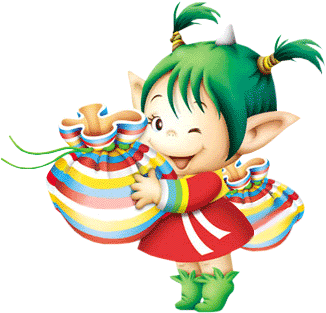 JÍDELNÍČEK MŠ MŠEC 24. 6. – 28. 6. 2019                      Svačina: chléb, máslo, strouhaný sýr, zelenina, mléko, čaj (1a,1b,1c,6,7) Pondělí         Polévka: kuřecí vývar s kuskusem (9)  24. 6.            Hl. jídlo: rybí rizoto se sýrem, okurka kyselá (4)                        Svačina: rohlík, tavený sýr, ovoce, čaj, mléko (1a,1b,7)……………………………………………………………………………………………………………………………………………                   Svačina: bílý jogurt, džem, ovoce, čaj, mléko (7) Úterý         Polévka: drožďová se zeleninou (3,9)  25. 6.          Hl. jídlo: zapečené těstoviny s uzeným masem, červená řepa (1a,3)                     Svačina: chléb, pomazánka z lučiny, zelenina, mléko, čaj (1a,1b,1c,6,7)……………………………………………………………………………………………………………………………………………                    Svačina: houska, vlašská pomazánka, ovoce, čaj (1a,1b,7) Středa        Polévka: hrstková (1a,7)  26. 6.          Hl. jídlo: kuřecí řízek, brambory, tatarka (1a,3,7)                       Svačina: chléb, máslo, rajče, mléko, čaj (1a,1b,1c,6,7)             ……………………………………………………………………………………………………………………………………………                     Svačina: chléb, rybí pomazánka, zelenina, čaj, bílá káva (1a,1b,1c,6,7)Čtvrtek       Polévka: zeleninová se sýrovými noky (3,7) 27. 6.          Hl. jídlo: buchtičky se šodó (1a,3,7)                    Svačina: celozrnný rohlík, kuřecí pěna, ovoce, čaj (1a,1b,6,7) ……………………………………………………………………………………………………………………………………………                   Svačina: rohlík, cizrnová pomazánka, zelenina, čaj, mléko (1a,1b,7)Pátek:       Polévka: rajská s těstovinou (1a,1b) 28. 6.        Hl. jídlo: pečená kachní prsa, bramborový knedlík, zelí (1a)                   Svačina: houska, nutella, ovoce, mléko, čaj (1a,1b,7,8abc)……………………………………………………………………………………………………………………………………………Obsahuje alergeny: viz pokrmZměna jídelníčku vyhrazena!Přejeme dobrou chuť!Strava je určena k okamžité spotřebě!